Муниципальное автономное учреждение дополнительного образования ЗАТО Северск«Детская школа искусств»ПРОГРАММА 
по учебному предметуВ.03.УП.03, В.01.УП.01 «СОЛЬНОЕ ПЕНИЕ» дополнительной предпрофессиональной программыв области музыкального искусства«ХОРОВОЕ ПЕНИЕ»предметная областьВ.00.Вариативная частьСрок обучения 8 (9) летСрок освоения предмета 7(8) летЗАТО Северск, 2020Структура программы учебного предметаI.  Пояснительная записка- Характеристика учебного предмета «Сольное пение», его место и роль в образовательном процессе- Срок реализации учебного предмета- Объем учебного времени, предусмотренный учебным планом МАУДО ДШИ на реализацию учебного предмета «Сольное пение»- Форма проведения учебных аудиторных занятий- Цель и задачи учебного предмета- Обоснование структуры программы учебного предмета- Методы обучения- Описание материально-технических условий реализации учебного предметаII.  Содержание учебного предмета- Сведения о затратах учебного времени- Требования по годам обученияIII.  Требования к уровню подготовки обучающихсяIV.  Формы и методы контроля, система оценок- Аттестация: цели, виды, форма, содержание- Критерии оценкиV.  Методическое обеспечение учебного процесса- Методические рекомендации педагогическим работникам- Рекомендации по организации самостоятельной работы обучающихсяVI.  Списки рекомендуемой нотной и методической литературы- Список рекомендуемой литературы ПОЯСНИТЕЛЬНАЯ ЗАПИСКАХарактеристика учебного предмета «Сольное пение», его место и роль в образовательном процессе Дополнительная предпрофессиональная программа учебного предмета «Сольное пение»  в области музыкального искусства «Хоровое пение» разработана Муниципальным автономным учреждением дополнительного образования  ЗАТО Северск «Детская школа искусств»  (далее – МАУДО ДШИ) на основе федеральных государственных требований (далее – ФГТ)  к минимуму содержания, структуре и условиям реализации дополнительной  предпрофессиональной  программы  в  области  музыкального  искусства  «Хоровое пение» и сроку обучения по этой программе, утвержденных  Приказом  Министерства  культуры  Российской Федерации  от  01  октября  2018  г.  №  1685  «Об  утверждении  федеральных государственных  требований  к  минимуму  содержания,  структуре  и условиям  реализации  дополнительной  предпрофессиональной  программы  в  области  музыкального  искусства «Хоровое пение» и сроку обучения по этой программе» (зарегистрирован Минюстом России 11 декабря 2018 г. №52968). Программа   учебного предмета «Сольное пение» является вариативной частью,  разработана  на  основе  и  с  учетом  федеральных  государственных  требований  к  дополнительной  предпрофессиональной  общеобразовательной  программе  в  области  музыкального  искусства  «Хоровое пение» и является вариативной частью. В учебный предмет входят: сольное академическое пение, сольное эстрадное пение, вокальный ансамбль. Практика показывает, что сольное пение – одна из самых востребованных учебных предметов в детских школах искусств. Основной целью создания классов сольного пения является приобщение обучающихся к основам мировой вокальной культуры, развитие их музыкально-эстетического вкуса, формирование у них развитие исполнительских вокальных умений и навыков. Сольное пение принадлежит к основным видам исполнительства и занимает важное место в музыкальном обучении. Сольное пение помогает решать задачу музыкально - художественного и нравственного воспитания подрастающего поколения. Именно сольное пение в полной мере,  как искусство личностное, способствует выявлению индивидуальных задатков и раскрытию творческих способностей. Оно оказывает исключительное влияние на формирование личности ребенка. Этому во многом помогает то обстоятельство, что в пении соединяются воедино музыка и слово.Сольное исполнительство - один из наиболее сложных и значимых видов музыкальной деятельности. В дополнительной предпрофессиональной общеобразовательной программе «Хоровое пение» учебный предмет «Сольное пение» является учебным  предметом вариативной части.      Учебный предмет «Сольное пение» направлен на приобретение детьми знаний, умений и навыков в области вокального исполнительство, на эстетическое воспитание и художественное образование, духовно-нравственное развитие обучающегося, на овладение детьми духовными и культурными ценностями народов мира и Российской Федерации. Сольное пение помогает решать задачу музыкально - художественного и нравственного воспитания подрастающего поколения. Именно сольное пение в полной мере,  как искусство личностное, способствует выявлению индивидуальных задатков и раскрытию творческих способностей. Оно оказывает исключительное влияние на формирование личности ребенка. Этому во многом помогает то обстоятельство, что в пении соединяются воедино музыка и слово.       Особая роль в рассматриваемом аспекте принадлежит академическому вокалу. Эти занятия – не только правильное развитие голоса, но и определенная гармонизация личности, мощный фактор формирования общей культуры. Через ребенка и общение с педагогами происходит определенное позитивное влияние и на его родственников. Развитие певческого детского голоса и навыков пения в академическом стиле немыслимо без изучения широкой палитры классической вокальной музыки. Среди произведений есть немало доступных для исполнения в детском возрасте, и необходимо отбирать и распределять по этапам вокального развития и возрастным категориям.       Эстрадное пение, несмотря на  различия  с академическим вокалом,  базируется на тех же физиологических принципах в работе голосового аппарата. Основными общими свойствами, характерными для эстрадной манеры пения являются:  близость к речевой фонетике, отсутствие выраженного прикрытия «верхов». Стоит отметить, что  эстрадное пение  предполагает обучение  не только  правильному и красивому исполнению произведений в данном жанре, но ещё и  умение работать с микрофоном, владение  сценическим движением и актёрскими навыками. Движение на сцене - одно из важнейших составляющих имиджа эстрадного артиста, исполнителю необходимо знать правила поведения на сцене и работы со зрителем.         Срок реализации учебного предмета «Сольное пение»Срок реализации учебного предмета «Сольное пение» для детей, поступивших в образовательное учреждение в первый класс в возрасте с шести лет шести месяцев до девяти лет, составляет 7 лет (2-8 классы).                                                                                                                             Таблица 1Срок освоения дополнительной предпрофессиональной  программы  в области музыкального искусства «Хоровое пение» для детей, не закончивших освоение образовательной программы основного общего образования или среднего общего образования и планирующих поступление в образовательные учреждения, реализующие основные профессиональные образовательные программы в области музыкального искусства, может быть увеличен на один год.Таблица 2       Объем учебного времени, предусмотренный учебным планом образовательного учреждения на реализацию учебного предмета «Сольное пение»:Таблица 3       Форма проведения учебных аудиторных занятийФорма проведения учебных аудиторных занятий – индивидуальная, мелкогрупповая (вокальный ансамбль).   Цель и задачи учебного предмета     Цель: развитие музыкально-творческих способностей обучающегося на основе приобретенных им знаний, умений и навыков в области сольного вокального исполнительства, а также выявление наиболее одаренных детей в области хорового исполнительства и подготовки их к дальнейшему поступлению в образовательные учреждения, реализующие образовательные программы среднего профессионального образования по профилю предмета.        Задачи:развить интерес к классической музыке и музыкальному творчеству;развить музыкальные способности: слух, ритм, память, музыкальность и артистизм;сформировать умение и навыки сольного вокального исполнительства;обучить навыкам самостоятельной работы с музыкальным материалом и чтению нот с листа;приобрести обучающимися  опыт творческой деятельности и публичных выступлений;сформировать у наиболее одаренных выпускников мотивацию к продолжению профессионального обучения в образовательных учреждениях среднего профессионального образования.        Обоснование структуры учебного предмета Обоснованием структуры программы являются федеральные государственные требования, отражающие все аспекты работы преподавателя с обучающимся. Программа содержит  следующие разделы:сведения о затратах учебного времени, предусмотренного на освоение учебного предмета;распределение учебного материала по годам обучения;описание дидактических единиц учебного предмета;требования к уровню подготовки обучающихся;формы и методы контроля, система оценок;методическое обеспечение учебного процесса.В соответствии с данными направлениями строится основной раздел программы «Содержание учебного предмета».       Методы обученияДля достижения поставленной цели и реализации задач предмета используются следующие методы обучения:словесный (объяснение, разбор, анализ музыкального материала);наглядный (показ, демонстрация отдельных частей и всего произведения); практический (воспроизводящие и творческие упражнения, деление целого произведения на более мелкие части для подробной проработки и последующая организация целого, репетиционные занятия);прослушивание записей выдающихся хоровых  коллективов  и  посещениеконцертов для повышения общего уровня развития обучающихся;применение    индивидуального    подхода   к   каждому  учащемуся с учетомвозрастных особенностей, работоспособности и уровня подготовки.Предложенные методы работы с вокалистами в рамках предпрофессиональной программы являются наиболее продуктивными при реализации поставленных целей и задач учебного предмета и основаны на проверенных методиках и сложившихся традициях хорового исполнительства.       Описание материально-технических условий реализации учебного предмета «Сольное пение»Материально-техническая база МАУДО ДШИ соответствует санитарным и противопожарным нормам, нормам охраны труда. МАУДО ДШИ располагает материально-технической базой для реализации программы «Хоровое пение», обеспечивает проведение всех видов занятий, концертно-творческой деятельности обучающихся для достижения обучающимися результатов, установленных федеральными государственными требованиями.  Минимально необходимый для реализации программы учебного предмета перечень учебных аудиторий и материально-технического обеспечения включает учебные аудитории для индивидуальных и групповых занятий. МАУДО ДШИ обеспечено наличием музыкальных инструментов (рояль, пианино, цифровое пианино, синтезатор), подставками для хора, сценическими костюмами, соответствующим оборудованием.  Учебные аудитории со звукоизоляцией имеют площадь не менее 2 м2  на одного обучающегося.Учебные аудитории для реализации учебного предмета «Сольное пение»Таблица 4В МАУДО ДШИ 3 концертных зала с концертными роялями, звукотехническим и световым оборудованием:- корпус № 1 –  2 концертных зала  (Большой зал на 380 посадочных мест, Малый зал на 50 посадочных мест);- корпус № 2 –  1 концертный зал  (Зрительный зал на 200 посадочных мест).Концертные залыТаблица 5Реализация программы по учебному предмету «Сольное пение» обеспечивается доступом каждого обучающегося  к  библиотечному фонду. Библиотечный фонд МАУДО ДШИ укомплектован печатными изданиями основной, дополнительной учебной и учебно-методической литературой, в том числе, изданиями, поступившими в библиотечный фонд МАУДО ДШИ за последние 5 лет.   В МАУДО ДШИ созданы условия для содержания, своевременного обслуживания и ремонта музыкальных инструментов.СОДЕРЖАНИЕ УЧЕБНОГО ПРЕДМЕТА        Сведения о затратах учебного времени отражаются с учетом распределения объема учебного времени, предусмотренного на освоение учебного предмета, на максимальную, аудиторную нагрузку обучающихся и самостоятельные занятия.Таблица 6Аудиторная нагрузка по учебному   предмету  образовательной          программы    распределяется    по     годам  обучения с учетом общего объема аудиторного времени, предусмотренного учебным планом учреждения.Объем времени на самостоятельную работу обучающихся по каждому учебному предмету определяется с учетом сложившихся педагогических традиций, методической целесообразности и индивидуальных способностей обучающегося.Виды  внеаудиторной  работы:- выполнение  домашнего  задания;- подготовка  к  концертным  выступлениям;- посещение  учреждений  культуры  (филармоний,  театров,  концертных  залов  и  др.);- участие обучающихся в концертно-творческой деятельности МАУДО ДШИ и др.Требования по годам обученияВ течение учебного года планируется ряд творческих показов: открытые репетиции для родителей и преподавателей, отчетные концерты, мероприятия по пропаганде музыкальных знаний (концерты-лекции в общеобразовательных школах, в культурно-досуговых центрах и пр.), участие в смотрах-конкурсах, фестивалях, концертно-массовых мероприятиях. Основные принципы подбора репертуарахудожественная ценность произведения;необходимость расширения музыкально-художественного кругозора детей;решение учебных задач;произведения классической  музыки   (русская  и  зарубежная)  в  сочетании  спроизведениями современных композиторов и народными песнями различных жанров;- доступность: по содержанию, по голосовым возможностям,  по техническим навыкам;- разнообразие: по стилю, по содержанию, темпу, нюансировке. 1 год обучения,  2 класс       Знакомство  с общими понятиями анатомии голосового аппарата и гигиены певческого голоса: гортань - как источник звука, органы дыхания (диафрагма как главная дыхательная мышца), резонаторы (головной, грудной). Необходимо  объяснить и показать учащемуся  рёберно-диафрагматическое дыхание. Полезны упражнения на «стаккато», которые дают возможность фиксировать работу мышц диафрагмы. Нужно следить, чтобы дыхание было плавным, т.к. толчок дыхания может вызвать зажатие голосовой щели, напряжение голосовых складок, которые перестают осуществлять смешанное голосообразование.        Плавное дыхание, сохранение постоянного чувства опоры способствуют развитию ровности диапазона. При этом полезны упражнения на «легато». Первоначально вокальные упражнения должны строится на примарных тонах (певчески наиболее удобные звуки в центре диапазона певца).        Упражнения должны быть направлены на развитие и укрепление правильного дыхания, его экономичного расходования и на формирование правильной позиции. Глотка должна быть всегда свободна, рот и губы – свободны и активны. Необходимо добиваться правильного положения корпуса, освобождения мышц лица, шеи, челюсти, свободного положения гортани. Полезны упражнения в пределах терции – квинты на сочетание гласных с согласными, например: ми, зи, мэй, ха, чха, и т. п. При этом следует следить за чистотой интонации.  Необходимо заниматься с  обучающимися  техникой речью (дикция, артикуляция). Разбирать произведения  по образам и настроению. Познакомить обучающихся с техникой безопасности при работе с микрофоном и основным правилам работы с ним. Репертуарный список первого года обучения1.Абелян Л. «Про меня и муравья»,  «Прекрасен мир поющий»2.Адлер Е. «Полон музыки весь свет»3.Аренский А. «Детская песня»4.Баневич С. «Мамин день», «Песенка Незнайки», «Котик Рыжик»,                  «Тропинка»5.Бах И.С.  « За рекою старый дом»6.Брамс И. «Колыбельная»,  «Петрушка»7.Гладков Г. «Если был бы я девчонкой», «Песня о волшебниках»8.Гладков Г. «Журавлик»9.Гладков Г.«Песня друзей»10.Дога Е. «Ты откуда птица?»11.Дубравин Я. «Пойте вместе снами», «Гаммы»12.Дунаевский И. «Песенка о капитане», «Веселый ветер»13.Зарицкая Е.  «Светлячок»14.Зацепин А.  «Ты слышишь, море?»15.Крылатов Е.:  «Ябеда – корябеда», «Все сбывается на свете», «Колыбельная медведицы»16.Латышская народная  песня «Где ты был так долго»17.Лядов А.  «Зайчик»18.Марченко А. «Бегемот», «Какаду», «Кискин блюз»19.Металлиди Ж. «Тихий час»20.Минков М. «Дождя не боимся»  из т/ф  «Незнайка с нашего двора»21.Минков М. «Катерок», «Дельфины», «Удивительная лошадь» 22.Народные песни в обработке  Бойко А.:«Дедушка», «Морской ветер», «Небылицы», «Я ослика лечу»                        23.Паулс Р. «Кашалотик»24.Пахмутова А. «Добрая сказка»25.Раздолина З. «Детский рисунок»26.Савельев Б. «Настоящий друг»27.Савельев Е. «Если добрый ты» и др.28.Французкая народная  песня «Танец утят»29.Шаинский В.: «Улыбка», «Облака», «Когда мои друзья со мной»  В результате первого и второго  года обучения обучающиеся должны уметь:правильно применять певческую установку и пользоваться певческим дыханием;формировать гласные в сочетании с согласными; исполнять  простые мелодии легато в медленном  и среднем темпе;использовать активную артикуляцию, следить за чистотой интонации;различать    наиболее    явные    и    грубые  недостатки  певческого  звука (крикливость, гнусавость, сиплость, вялость).В течение учебного года следует проработать с обучающимися;группу простых упражнений с постановкой задач;2-3 произведения  в удобной тональности с ограниченным диапазоном;4-5 простых произведений.       В программу первого года обучения входит пение элементарных вокальных  упражнений в медленном темпе с использованием следующих интервалов: чистая прима, малая и большая секунды, малая и большая терции, чистая октава.       В конце года обучающийся проходит контрольное прослушивание, а при достижении стабильных результатов и при его желании может быть рекомендован к участию в академическом концерте.       2, 3 год обучения, 3-4 класс       В 3-4 классах продолжается работа над углублением знаний в области вокально - технических и музыкально - художественных навыков, приобретенных  в первом классе. Продолжается  знакомство с правилами пения и охраны голоса. Проводится разностороннее воспитание и развитие музыкально - певческих способностей, таких  как:- музыкальный слух;- певческий голос;- внимание;- музыкальное мышление, память; - эмоциональность.Репертуарный список1.Баневич С. «На тихой дудочке любви», «Доброта», «Мистер Твен» из т/спектакля «Земля детей»  2.Бетховен Л.  «Пастушья песенка»3.Блантер М.  «В городском саду»4.Брамс И. «Колыбельная»5.Гладков Г.  «Чунга-чанга»6.Глинка М.  «Ты соловушка, умолкни», «Венецианская ночь»7.Глинка М. «Жаворонок»8.Грибков С.  «Весна»9.Григ Э. «Лесная песнь»10.Добрынин В.  «В детстве все бывает»11.Дубравин Я. «Вальс», «Всюду музыка живет», «Ты откуда музыка?»12.Дунаевский М.  «Песня Красной шапочки»,  «33 коровы»13.Дунаевский М. «Все пройдет», «Непогода», « Цветные сны»14.Дюбюк А.  «Не обмани»16.Зацепин А. «До свиданья лето»16.Кабалевский Д. «Мальчик, мельник и осел»17.Крылатов Е.  «Прекрасное далеко», « Крылатые качели»18.Крылатов Е. «Школьный романс», «Где музыка берет начало»19.Кюи Ц.   «Майский день», «Осень»20.Леви Н.  «В Пушкинском парке»                   21.Лепин А.  «Песенка о хорошем настроении»22.Марченко Л. «Первое свидание», «Италия», « Колибри и крокодил»              23.Марченко Л. «Я учу английский», «Кашка –ромашка», «Осенний вальс»,24.Минков М. «Отчего, почему?»25.Молчанов К.  «Журавлиная песня»26.Морозов А. «Буду помнить»27.Моцарт В.  «Тоска по весне», «Детские игры»28.Намин С.  «Мы желаем счастья вам»29.Николаев И.  «Маленькая страна»30.Островский А. «А у нас во дворе»31.Пугачева А. «Звездное лето», «Папа купил автомобиль»32.Раздолина З. «Детский рисунок»33.Резников В.  «Мой маленький дворик»34.Саульский Ю. «Осенняя мелодия»35.Саульский Ю. «Черный кот»36.Славкин М. «Старушка и пират», «Стеклышко», «Мальчишка Том»37.Струве Г.  «Музыка»38.Хромушин О.  «Что такое лужа?»    39.Цфасман А.  «Неудачное свидание»40.Чайковский П.  «Осень»41.Чайковский П. «Мой садик»42.Шуман Р.  «Вечерняя звезда»В результате обучения обучающийся должен:использовать правильную певческую установку;расширить диапазон голоса;работать над организацией дыхания, связанного с ощущением опоры;выравнивать звучность гласных и добиваться правильного четкого произношения согласных;при работе над вокализами добиваться плавного звуковедения, вносить в исполнение элементы художественно - исполнительского творчества, чувствовать движение мелодии, динамику ее развития и кульминацию произведения;работать над выразительностью интонации и выразительностью звука;при работе над произведениями добиваться смыслового единства текста и музыки;познакомится с навыками работы с микрофоном (для более способных обучающихся);в течение учебного года необходимо проработать:1-2 несложных вокализа (песня без текста);4-5 несложных произведений.Текущий и промежуточный контрольНа концерт в конце I полугодия выносится 1 (2) произведения (сольное исполнение или в ансамбле).На концерт в конце II полугодия выносится 1 (2) произведения (сольное исполнение или в ансамбле).3, 4 год обучения, 5-6 класс       В 5-6 классах должна продолжаться работа над закреплением всех ранее полученных знаний и навыков, а также над освоением многожанрового  репертуара. В результате 5-6 года обучения обучающийся должен иметь навыки:использовать правильную певческую установку;овладеть подвижностью голоса путем освоения новых технических упражнений;осваивать прием плавного и гибкого звуковедения;уметь анализировать и кратко характеризовать исполняемое произведение;работать над развитием четкой дикции, выразительностью слова, чистотой интонации;иметь элементарное представление о строении певческого голосового аппарата и гигиене голоса;уметь исполнять произведения «а капелла»;иметь навыки работы с микрофоном;иметь представление о видах атаки звука, уметь пользоваться ими в художественных целях.Репертуарный список1.Абаза В.  «Утро туманное»2.Барыкин А. «Букет»3.Бокк Дж.   «Утро, вечер»   из мюзикла «Скрипач на крыше»4.Бродски Н. «Ты моя любовь»5.Гершвин Дж.  «Если ты со мною рядом», «Любимый мой»,6.Дога Е. «Мне приснился шум дождя»7.Зацепин А. песня из к/ф  «31 июня»8.Кельми К. «Замыкая круг»9.Корнелюк И. «Билет на балет»10.Кузьмин В. «Надо же»11.Легран М. «Буду ждать тебя»  из к/ф  «Шербурские зонтики »12.Лоу Ф.  «Я танцевать хочу!» из мюзикла «Моя прекрасная леди»3.Минков М. «А знаешь, все еще будет», «Не отрекаются любя», «Эти летние дожди»14.Николаев И. «Паромщик»15.Портер К. «Я люблю Париж»  из мюзикла «Канкан»16.Роджерс Р. «Звуки музыки»17.Херман Дж. «Хелло, Долли!» 18.Хренников Т. «Колыбельная Светланы» из к/ф  «Гусарская баллада»19.Чайка В. «Ты не ангел», «Зимний сад»20.Юрьев Е. «Динь-динь-динь!»В течение 5-6  года обучения обучающийся обязан проработать:упражнения;1-2 вокализа;5-6 разноплановых произведений небольшого диапазона в удобной тесситуре.Текущий и промежуточный контрольНа концерт в конце I полугодия выносится 1 (2) произведения (сольное исполнение или в ансамбле).На концерт в конце II полугодия выносится 1 (2) произведения (сольное исполнение или в ансамбле).5, 6 год обучения, 7-8 классНа 7-8 году обучения, преподавателю следует проанализировать полученный обучающимися опыт, уровень его развития, состояние вокальных и музыкальных данных. Это необходимо сделать с целью определения перспективы дальнейшего обучения, для выбора средств и правильной постановки задач. Дальнейшая работа состоит в:развитии и укреплении певческого дыхания;выравнивании звучания по всему диапазону;совершенствовании приемов звуковедения;выработке ощущения движения мелодии и кульминации в исполняемых произведениях;развитии навыков выразительного исполнения произведений, стремлении обеспечить единство текста и музыки, чистоты интонации.      В 7-8  классах продолжается работа над  закреплением полученных ранее вокально – технических навыков. Соответственно способностям обучающихся продолжается работа над подвижностью голоса, использованием различных динамических оттенков. Знакомство с мелизмами в вокальных произведениях (форшлаг, трель, группетто).  Особое место отводится упражнениям, которые служат выработке  ровной кантилены.В программу обучения входят вокальные упражнения,  включающие мажорные и минорные гаммы, трезвучия, арпеджио, скачки на квинту, октаву вверх и вниз, а также упражнения, построенные на пунктирном и синкопированном ритме.В течение года обучающийся должен проработать:2 вокализа (кантиленного и ускоренного характера);6-7 разноплановых  произведения.Репертуарный список1.Варум Ю. «Закрой рояль», «Ля-ля-фа», «Осенний джаз», «В домике у океана»2.Гендель Г. ария  «DIGNARE», «Дай мне слезами»  ария Альмиры из оперы «Ринальдо» 3.Гурилев А.  «Внутренняя музыка»4.Джобим А. «HAW INSENSITIVE» 5.Дунаевский М.  «Ветер перемен», «Леди совершенство», «Ах, этот вечер»6.Зубков Н. «Побудь со мной»7.И.Бах-Ш.Гуно  «Аве Мария»8.Кармайкл Х. «Звездная пыль»9.Кемпферт Б. «Странники в ночи»10.Керн Дж. «Дым» из мюзикла «Роберта»11.Керульф Г.  «Желание»12.Крутой И. «Вдохновение»13.Меладзе В. «Ночь накануне рождества»14.Минков М. «Старый рояль»   из к/ф  «Мы из джаза»15.Обухов А.  «Калитка»16.Резников В.  «Карточный домик»17.Роджерс Р. «Что за день благодатный»   из мюзикла «Оклахома»18.Снежина Т. «Позови меня с собой»19.Хорнер Дж. «Мое сердце будет жить»20.Шуберт Ф.  «Форель», «Баркарола»Текущий и промежуточный контрольНа концерт в конце I полугодия выносится 1 (2) произведения (сольное исполнение или в ансамбле).На концерт в конце II полугодия выносится 1 (2) произведения (сольное исполнение или в ансамбле).9 классВ начале  учебного года следует проанализировать состояние данных обучающегося и уровень их развития, более точно определить индивидуальные задачи и уточнить выпускную программу. Программа должна в максимальной степени соответствовать вокальным возможностям обучающегося, как по объему, так и по степени трудности.При благоприятном состоянии голоса, физическом и эмоциональном состоянии обучающегося в течение учебного года следует сосредоточиться на устранении имеющихся недостатков в процессе пения, а также закрепить положительные вокальные навыки.При этом следует уделить внимание приобретению навыка публичного выступления.В течение  данного года обучения продолжается работа над закреплением ранее полученных вокально-технических  навыков и освоением новых, таких как:- умение самостоятельно  работать над разучиванием вокального                   произведения;- работа с  вокально-технической аппаратурой;-  пение в составе вокального ансамбля;   Особое внимание уделяется работе над словом, раскрытием художественного содержания произведения, отражением собственной интерпретации.Репертуарный список1.Антонов Ю., М. Пляцковский «Родные места»2.Бернстайн Л. «Мария» из мюзикла «Вестсайдская история»3.Варум Ю. «Закрой рояль», «Ля-ля-фа», «Осенний джаз», «В домике у океана»4.Гендель Г. ария  «DIGNARE», «Дай мне слезами»  ария Альмиры из оперы «Ринальдо» 5.Гурилев А.  «Внутренняя музыка»6.Джобим А. «HAW INSENSITIVE» 7.Дунаевский М.  «Ветер перемен», «Леди совершенство», «Ах, этот вечер»8.Ермолов А. «Мы вместе»9.Ермолов М., М. Загот «Моя Россия»10.Зацепин А. «Куда уходит детство»11.Зубков Н. «Побудь со мной»12.И.Бах-Ш.Гуно  «Аве Мария»13.Кармайкл Х. «Звездная пыль»14.Кемпферт Б. «Странники в ночи»15.Керн Дж. «Дым» из мюзикла «Роберта»16.Керульф Г.  «Желание»17.Крутой И. «Вдохновение»18.Леонидов М. «Именины у Кристины»19.Мартынов Е., А. Дементьев «Лебединая верность»20.Меладзе В. «Ночь накануне рождества»21.Миллер Г. «Весь этот джаз»22.Минков М. «Старый рояль»   из к/ф  «Мы из джаза»23.Минков М., Д. Иванов «Спасибо, музыка»24.Морозов А. «В горнице»25.Началов В. «Мой сон»26.Обухов А.  «Калитка»27.Осошник В. «Там»28.Резников В.  «Карточный домик»29.Роджерс Р. «Что за день благодатный»   из мюзикла «Оклахома»30.Смирнов С. «Сердце отдай России»31.Снежина Т. «Позови меня с собой»32.Таривердиев М. «Маленький принц»33.Хорнер Дж. «Мое сердце будет жить»34Шуберт Ф.  «Форель», «Баркарола»   В результате 9 года обучения обучающийся должен:владеть подвижностью голоса;владеть различными динамическими оттенками;уметь самостоятельно работать над разучиванием и исполнением произведения;владеть навыком работы с микрофоном;владеть навыками исполнения в ансамбле.В программу 9 класса входят упражнения, содержащие мажорные и минорные гаммы вверх и вниз, движения по звукам аккордов, опевания и прилегающие звуки, скачки на различные интервалы вверх и вниз, арпеджио, а также упражнения с различными приемами: non legato, legato, staccato.   В течение года обучающийся должен разучить и исполнить 4-8 произведений различного характера и содержания.Текущий и промежуточный контрольНа концерт в конце I полугодия выносится 1 (2) произведения (сольное исполнение или в ансамбле).На концерт в конце II полугодия выносится 1 (2) произведения (сольное исполнение или в ансамбле).На выпускном экзамене (итоговая аттестация) обучающийся должен продемонстрировать владение голосом, артистичность, ощущение стиля исполняемых произведений.III. Требования к уровню подготовки обучающихсяРезультатом  освоения  программы  учебного  предмета  «Сольное пение»,  являются следующие  знания,  умения, навыки:наличие у обучающегося интереса к музыкальному искусству, вокальному сольному, ансамблевому исполнительству;знание     начальных   основ    вокального      искусства      и     ансамблевого, художественно-исполнительских возможностей вокалиста-исполнителя;знание профессиональной терминологии;умение  создать музыкальный образ; знание устройства и принципов работы голосового аппарата;владение видами вокального дыхания;умение грамотно произносить текст в исполняемых произведениях;знание метроритмических особенностей разножанровых музыкальных произведений.Основные показатели эффективности реализации данной  программы:- высокий уровень мотивации обучающихся к вокальному исполнительству;-  профессиональное самоопределение одаренных детей в области музыкально-хорового образования;- творческая самореализация обучающихся, участие вокально-хоровых коллективов и их солистов в смотрах-конкурсах, фестивалях, концертно-массовых мероприятиях.  IV. Формы и методы контроля, система оценокАттестация: цели, виды, форма, содержаниеВ программе обучения  используются две основных формы контроля успеваемости – текущая и промежуточная.Методы текущего контроля:- оценка за работу в классе;- контрольный урок в конце каждой четверти.Виды промежуточного контроля: переводной зачет в конце учебного года.В программе обучения также используются текущая и промежуточная формы контроля.Методы  текущего контроля: контрольный урок в конце каждой четверти.Учет успеваемости обучающихся проводится преподавателем на основе текущих занятий, их посещений, индивидуальной проверки знаний.При оценке обучающегося учитывается также его участие в выступлениях коллектива. Повседневно оценивая каждого обучающегося, педагог, опираясь на ранее выявленный им уровень подготовленности каждого ребенка, прежде всего, анализирует динамику усвоения им учебного материала, степень его прилежания, всеми средствами стимулируя его интерес к учебе. Формой промежуточной аттестации может быть зачет в виде академического концерта.При выведении итоговой (переводной) оценки учитывается следующее:оценка годовой работы обучающегося;оценка на зачете (академическом концерте);другие выступления обучающегося в течение учебного года.В рамках программы учебного предмета «Сольное пение» предусмотрена итоговая аттестация, которая предполагает экзамен по предмету «Сольное пение». Данный экзамен может проводиться в форме отчетного концерта в 8(9) классе, участия в концерте разного уровня, участие в фестивале, конкурсе.Критерии оценокПо итогам исполнения программы на зачете, академическом прослушивании или экзамене выставляется оценка по пятибалльной системе:Таблица 7Согласно ФГТ, данная система оценки качества исполнения является основной. В зависимости от сложившихся традиций того или иного образовательного учреждения и с учетом целесообразности оценка качества исполнения может быть дополнена системой «+» и «-», что даст возможность более конкретно отметить выступление обучающегося.Фонды оценочных средств призваны обеспечивать оценку качества приобретенных выпускниками знаний, умений и навыков, а также степень готовности обучающихся выпускного класса к возможному продолжению профессионального образования в области музыкального искусства. При осуществлении итоговой аттестации, необходимо учитывать, что весь процесс приобретения знаний, умений, навыков предусматривает сольное (ансамблевое) исполнительство как основную форму учебной деятельности. Итоговая аттестация проводится в конце обучения в форме участия в концертах, фестивалях, конкурсах. При прохождении итоговой аттестации выпускник должен продемонстрировать вокально-исполнительские навыки именно в процессе концертного исполнения. Поэтому важно, чтобы в программе выступления присутствовали произведения различных музыкальных направлений. Данный вид аттестации оценивается по пятибалльной системе: «отлично», «хорошо», «удовлетворительно», «неудовлетворительно».Таблица 8V. Методическое обеспечение учебного процессаМетодические рекомендации педагогическим работникамПрограмма  учебного предмета «Сольное пение» основана на следующих педагогических принципах:- соответствие содержания, методики обучения и воспитания уровню психофизиологического развития обучающихся;- комплексность решения задач обучения и воспитания; - постоянство требований и систематическое повторение;- гуманизация образовательного процесса и уважение личности каждого обучающегося; - единство развития коллективной формы творческого сотрудничества и личностной индивидуальности каждого ребенка; - художественная ценность исполняемых произведений;- создание художественного образа произведения, выявление идейного и эмоционального смысла.Доступность используемого музыкального материала: художественная ценность произведения;необходимость расширения музыкально-художественного кругозора детей;решение учебных задач;произведения классической  музыки   (русская  и  зарубежная)  в  сочетании  спроизведениями современных композиторов и народными песнями различных жанров;- доступность: по содержанию, по голосовым возможностям,  по техническим навыкам;- разнообразие: по стилю, по содержанию, темпу, нюансировке.При реализации данной программы необходимо учитывать психофизические, физиологические и эмоциональные особенности детей в различных возрастных группах. В 8 лет происходит становление характерных качеств певческого голоса, в это время начинают закладываться все основные навыки голосообразования, которые получают свое развитие в дальнейшем. В этот период детям свойственна малая подвижность гортани, так как нервные разветвления, управляющие ею, только начинают образовываться. Укрепление нервной системы постепенно ведёт к созданию прочных связей дыхательной, защитной и голосообразующей функций.К 9 годам у детей практически полностью оформляется голосовая мышца, можно обнаружить характерные признаки низких и высоких голосов. Этот период является чрезвычайно важным в развитии голоса. Установлено, что только при умеренном звучании наиболее полно проявляется и тембр голоса. В этом периоде закладываются необходимые профессиональные навыки пения – точное интонирование, элементы вокальной техники, пение в ансамбле и т.д.У детей в 10 лет появляется грудное звучание. Они поют полнозвучнее, насыщеннее, ярче. При этом педагог должен беречь детей от чрезмерного использования грудного регистра и насильственного увеличения «силы» голоса. Сила голоса в этой возрастной группе не имеет широкой амплитуды изменений. Уместно использование умеренных динамических оттенков, mp  и  mf, но исключительная эмоциональная отзывчивость детей позволяет добиваться яркой выразительности исполнения. У обучающихся старшей возрастной группы развивается грудное  звучание, индивидуальный тембр, диапазон расширяется. У некоторых девочек появляются глубоко окрашенные тоны, голоса детей отличаются насыщенностью звучания. 11-12 лет – предмутационный период, протекающий без острых изменений в голосовом аппарате. Сроки наступления и формы проявления тех или иных признаков мутации различны, необходим индивидуальный подход к каждому учащемуся. Регулярные занятия в предмутационный период способствуют спокойному изменению голоса и позволяют не прекращать пение даже во время мутации.13-14 лет – мутационный период, связанный с резким изменением гортани. Приближение мутации определить трудно. Однако существует целый ряд признаков, предшествующих этому периоду. Перед мутацией голос детей обычно улучшается, увеличивается его сила. Но через некоторое время они с трудом начинают петь верхние звуки диапазона, детонируют, чего не было ранее, утрачивается ровность звучания, напевность, звонкость голоса и т.д.В организме подростков происходят значительные физиологические изменения, сложнейшие процессы затрагивают и голосовой аппарат. Голосовые складки увеличиваются в длину, а ширина зачастую не меняется, рост гортани опережает развитие резонаторных полостей, при этом надгортанник часто остается детским. Эти явления нередко сопровождаются нарушением координации в работе органов дыхания и гортани. Бурный рост гортани, характеризующий период мутации, является наиболее опасным моментом в работе с обучающимися. Время занятий необходимо ограничить, а в случае появления болезненных ощущений прервать на некоторый срок, но полное прекращение пения во время мутации может привести к потере налаженной координации в работе органов голосообразования. Обязательна консультация врача-фониатора.При проведении занятий желательно прослушивание аудиозаписей и просмотр видеозаписей с выступлениями солистов, ансамблей, что значительно расширит музыкальный кругозор обучающихся. Особое внимание следует уделять прослушиванию и просмотру собственных выступлений в видео и аудиозаписях с последующим разбором.       Методические рекомендации по организации самостоятельной работыОбъем самостоятельной работы обучающихся определяется с учетом минимальных затрат на подготовку домашнего задания (параллельно с освоением детьми программы основного общего образования), с опорой на сложившиеся в учебном заведении педагогические традиции и методическую целесообразность, а также индивидуальные способности обучающегося.Необходимым условием самостоятельной работы обучающегося является домашняя работа. Прежде всего, она должна заключаться в систематической проработке изучаемого материала.  Выполнение обучающимся домашнего задания должно контролироваться преподавателем. VI.	Список рекомендуемой литературыСписок методической литературыИвановский, Ю.А. Занимательная музыка [Текст]:   Ю.А. Ивановский. – Ростов н/Дону: Феникс, 2002. – 36 с.Ильина, Е. Р. Музыкально - педагогический практикум [Текст]:    Е.Р. Ильина.- М.: Альма-матер, 1990, 2008. – 48 с.Кабалевский, Д.Б. Как рассказывать детям о музыке [Текст]:    Д.Б. Кабалевский. - М.: Просвещение, 1989. – 84 с.Корыхалова, Н.П. Увидеть в нотном тексте… О некоторых проблемах, с которыми сталкиваются пианисты (и не только они) [Текст]:  Н.П. Корыхалова. – СПб.: Композитор, 2008. – 256 с. Крунтяева, Т.С. Словарь иностранных музыкальных терминов [Текст]:  Т.С. Крунтяева, Н.В.Молокова, А.М. Ступель. – 5-е изд. – Л.: Музыка, 1985. – 143 с.Крюкова, В.В. Музыкальная педагогика [Текст]:  В.В. Крюкова. – Ростов н/ Дону: Феникс, 2002. – 122 с.Кудряшов, А.Ю. Теория музыкального содержания. Художественные идеи европейской музыки XVII – XX вв. [Текст]:  учебное пособие  / А.Ю. Кудряшов. – СПб.: изд.  «Лань», 2006. – 432 с.Лихачёв, Ю. Я. Авторская школа: современная методика обучения детей музыке [Текст]:  Ю. Я. Лихачёв. – 2-е изд., доп. – СПб: Композитор, 2012. – 88 с. Материалы Открытой Сибирской научно-практической (заочной) конференции, посвященной 115-летию музыкального образования в Томске «Актуальные проблемы музыкального образования» [Текст]:   - Томск: ООО «Печатная мануфактура», 2008. – 250 с. Материалы Всероссийской научно-практической конференции «Реализация задач модернизации образования» [Текст]:  - Томск: ТОИПКРО, 2012. – т.3. – 272 с. Михеева, Л.  М. Музыкальный словарь в рассказах [Текст]: Л.М. Михеева. -  СПб.: Советский композитор, 1984. – 58 с.Поплянова, Е.М. Кто стоит на трёх ногах? Музыкальные загадки [Текст]:  Е.М. Поплянова. – СПб: Композитор, 2004. – 30 с.Список  учебно – методической, нотной литературыВместе с хором: вып. 3 [Ноты]: Никто не забыт: Репертуар детского хора телевидения и радио Санкт-Петербурга / сост. И. Грибков. - СПб. : Союз художников, 2005. - 104 с.Воскресенский, Д.Ю. Про алфавит, веселую корову и других [Ноты]: детские песенки: для голоса и фортепиано / Д.Ю. Воскресенский. – СПб.: Композитор, 2008. – 24 с.Воскресенский, Д.Ю. С добрым утром [Ноты]: детские песенки: для голоса и фортепиано / Д.Ю. Воскресенский. – СПб.: Композитор, 2008. – 15 с.Воскресенский, Д.Ю. Сонные песенки [Ноты]: для детей и их родителей в сопр. фортепиано / Д.Ю. Воскресенский, И. Коробушкина. – СПб.: Святослав, 2004. – 48 с.Далецкий, О.В. Самоучитель певца, вопросы – ответы [Текст]:/ О.В. Далецкий. - М.: Издательский дом «Композитор», 2003г. – 56 с.Двенадцать русских песен [Ноты]:  для хора без сопр. /  в обр.А. Ларина. – М.: Музыка, 2008. – 80 с.Детский хор [Ноты]: хоровые произведения: учеб. пособие: для средних и старших классов ДМШ / сост. Э. Я. Ходош. – Ростов н /Д: Феникс, 2010. – 92 с.Добровольская, Н.Н. Вокально-хоровые упражнения в детском хоре [Текст]: / Н.Н. Добровольская. – М.: Музыка, 1987. -79 с.Ефимов, Т. Е. Что такое ералаш [Ноты]: песни для детей / Т. Е. Ефимов. – Ярославль: Академия развития, 2006. – 88 с.: ил.Журбин, А. Б. На свете жил один чудак [Ноты]: песни для детей / А. Б. Журбин. – Ярославль: Академия развития, 2006. – 120 с.: ил.Жученко, Д. Дождик и художник [Ноты]: песни для детского хора с сопровождением / Д. Жученко. – СПб.: Композитор, 2004. – 32 с.Как тут усидеть [Ноты]: джаз в детском хоре: вып. 1: для младшего хора / сост. М. Славкин. – М.: Музыка, 2009. – 72 с.Капель [Ноты]: хоровые произведения: сборник переложений для младших  и старших хоров / сост. С. Попова. – СПб.: Союз художников, 2013. – 31 с.Капель: хоровые произведения [Ноты]: сборник переложений для младших и старших хоров ДМШ и ДШИ / сост. и перелож. С. Поповой; Художник А. Веселов. - СПб. : Союз художников, 2010. - 32 с.Композиторы – классики  [Ноты]: для детского хора: вып. 2 / сост. В. Бекетова. – М.: Музыка, 2007. – 48 с.Композиторы – классики [Ноты]: для детского хора: вып 1 / сост. В. Бекетова. – М.: Музыка, 2006. – 48 с.Композиторы – классики [Ноты]: для детского хора: вып. 7: А. Гречанинов / сост. В. Бекетова. – М.: Музыка, 2008. – 64 с.Коровицын, В. Радуйся солнцу [Ноты]: детские песни для голоса, хора и фортепиано / В. Коровицын. – Ярославль: Академия развития, 2006. – 96 с.: ил.Марченко,  Л. Лучшие детские песни о разном  [Ноты]: / Л. Марченко. – 2-е изд. – Ростов н /Д: Феникс, 2008. – 99 с.Металлиди, Ж. На горизонтских островах [Ноты]: песни и хоры на стихи рус. и заруб. поэтов: для детей среднего и старшего возраста / Ж. Металлиди. – СПб.: Композитор, 2004. – 52 с.Морозов, В.П. Искусство резонансного пения [Текст]: / В.П. Морозов. –М.: Музыка, 2002. – 494 с.Мошкин, А. Кот, которому снилась Африка [Ноты]: песни для детей разного возраста / А. Мошкин. – М.: Композитор, 2008. – 34 с.Народные песни [Ноты]: репертуар хорового класса / сост. И. Н. Дяденко. – М.: Кифара, 2007. – 47 с.Неупокоев, Б. К. Забавные детские песни [Ноты]: для голоса и фортепиано: вып. 3 / Б. К. Неупокоев. – СПб.: Композитор, 2006. – 40 с.Неупокоев, Б.К. Забавные детские песни [Ноты]: для голоса и фортепиано: вып. 1 / Б.К. Неупокоев. – СПб.: Композитор, 2004. – 27 с.Неупокоев, Б.К. Забавные детские песни [Ноты]: для голоса и фортепиано: вып. 2 / Б.К. Неупокоев. – СПб.: Композитор, 2006. – 23 с.Петренко, В. Песни для дочки [Ноты]: для голоса и фортепиано / В. Петренко. – СПб.: Композитор, 2008. – 39 с.Плешак, В. Желаем Вам [Ноты]: детские песни: для исполнения соло, ансамблем или детским хором / В. Плешак. – СПб.: Композитор, 2013. – 48 с.Подгайц, Е.А.  Хоровые миниатюры и песни [Ноты]: музыка утра: часть 1: для детей младшего и  среднего возраста / Е.А.  Подгайц. – М.: ВЛАДОС, 2004. – 119 с.Подгайц, Е.А. Хоровые миниатюры и песни [Ноты]: музыка утра: часть 2: для детей младшего и среднего возраста / Е.А.  Подгайц. – М.: ВЛАДОС, 2004. – 113 с.Поет хоровая школа "Апрель" [Ноты] : вокальные произведения для младших и средних хоров музыкальных хоровых школ, хоровых отделений ДМШ и ДШИ / сост. и обработка В. Д. Огороднова, В. В. Огородновой; муз. редактор О. В. Фадеева; оформление А. В. Веселова. - СПб.: Союз художников, 2010. - 59 с.Репертуар школьных хоров [Ноты]: без сопровождения и в сопровождении  фортепиано.  Вып. 24. – М.: Советский  композитор, 1972. – 42 с. Савельев, Ю.П. Песни для детей разного возраста [Ноты]: / Ю.П. Савельев. – М.: ВЛАДОС-ПРЕСС, 2004. – 79 с.Чаттануга чу-чу [Ноты]: джаз в детском хоре: вып. 2: для среднего хора / сост. М. Славкин. – М.: Музыка, 2009. – 88 с.Чернышев, А.В. Человекообразные [Ноты]: песни взрослых детей: для голоса и фортепиано / А.В. Чернышов. -  СПб.: Композитор, 2009. – 32 с. Щемененко, А.В. Топотушки-хлопотушки [Ноты]: ритмика и вокальное воспитание для детей: учеб. пособие / А.В. Щемененко. – Ростов н /Д: Феникс, 2011. – 109 с.Я нашел ритм [Ноты]: джаз в детском хоре: вып. 3: для старшего хора / сост. М. Славкин. – М.: Музыка, 2009. – 144 с. Электронные ресурсыДмитриев Л. Основы вокальной методики [Текст]: - [Электронный ресурс]. – Режим доступа: http://log-in.ru/books/dmitriev-l-osnovy-vokalnoiy-metodiki-dmitriev-l-vse-kraski-mira/ , свободный. Использование инновационных технологий в детском хоре для создания высокоуправляемого коллектива [Электронный ресурс]. – Режим доступа: http://www.tiuu.ru/upload/ozer_isp.doc, свободный.Роль эмоционального развития в художественно-исполнительской деятельности детского хора [Текст]: текст научной статьи по специальности «Народное образование. Педагогика» - [Электронный ресурс]. – Режим доступа: http://cyberleninka.ru/article/n/rol-emotsionalnogo-razvitiya-v-hudozhestvenno-ispolnitelskoy-deyatelnosti-detskogo-hora , свободный. Долгушин С. Песни и хоры для детей [Ноты]: учебно-метод. пособие/ сост. С. Долгушин. -  Омск: Мир музыки, 2005. - 36 с. - [Электронный ресурс]. – Режим доступа: http://www.twirpx.com/file/904489/, свободный. Славкин М. Песни и хоры для детей младшего, среднего и старшего возраста - [Электронный ресурс]. – Режим доступа: http://www.twirpx.com/file/119842/, свободный. Емельянов В. Развитие голоса: координация, тренинг (приложение) - [Электронный ресурс]. – Режим доступа: http://www.twirpx.com/file/118489/, свободный.Морозов В.П. Искусство резонансного пения. Основы резонансной теории и техники [Текст]: Издат. отдел Института психологии РАН, 2002- [Электронный ресурс]. – Режим доступа: http://www.twirpx.com/file/230225/ , свободный. Ноты вокальной, оперной и хоровой музыки  - [Электронный ресурс]. – Режим доступа:  http://www.classicalmusiclinks.ru/, свободный. ОДОБРЕНО    Методическим советомМуниципального автономного   учреждения дополнительного образования ЗАТО Северск«Детская школа  искусств»протокол № 04 от .20.04.2020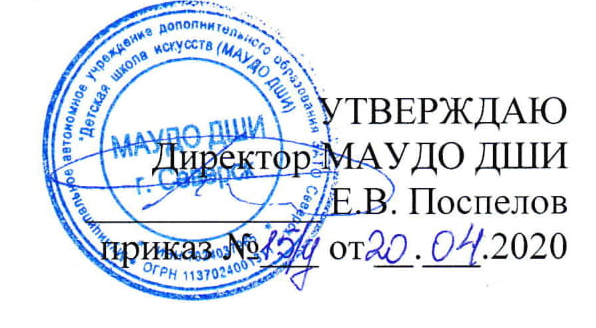 Составители:  О.А. Хорохоринапреподаватель  высшей квалификационной категории вокально-хоровых дисциплин МАУДО ДШИРецензент:      О.Э. Павлюковазаместитель директора по методической работе и проектной деятельности, преподаватель высшей квалификационной категории вокально-хоровых дисциплин МАУДО ДШИРецензент:     Л.Е. Баринова преподаватель высшей квалификационной категории «Хоровое дирижирование» ОГОАУ СПО «Томский музыкальный колледж  имени Э.В. Денисова»Индекс предметных областей, разделов  и учебных предметовНаименование частей, предметных областей, разделов и учебных предметовРаспределение по годам обученияРаспределение по годам обученияРаспределение по годам обученияРаспределение по годам обученияРаспределение по годам обученияРаспределение по годам обученияРаспределение по годам обученияРаспределение по годам обученияРаспределение по годам обученияРаспределение по годам обученияРаспределение по годам обученияРаспределение по годам обученияРаспределение по годам обученияРаспределение по годам обученияРаспределение по годам обученияРаспределение по годам обученияИндекс предметных областей, разделов  и учебных предметовНаименование частей, предметных областей, разделов и учебных предметов1-й  кл.2-й  кл.2-й  кл.2-й  кл.3-й  кл.3-й  кл.3-й  кл.4-й  кл.4-й  кл.5-й кл.5-й кл.6-й кл.6-й кл.7-й кл.7-й кл.8-й кл.Структура и объем ОПКоличество недель аудиторных занятийКоличество недель аудиторных занятийКоличество недель аудиторных занятийКоличество недель аудиторных занятийКоличество недель аудиторных занятийКоличество недель аудиторных занятийКоличество недель аудиторных занятийКоличество недель аудиторных занятийКоличество недель аудиторных занятийКоличество недель аудиторных занятийКоличество недель аудиторных занятийКоличество недель аудиторных занятийКоличество недель аудиторных занятийКоличество недель аудиторных занятийКоличество недель аудиторных занятийКоличество недель аудиторных занятийСтруктура и объем ОП32333333333333333333333333333333ВариативнаячастьНедельная нагрузка в часахНедельная нагрузка в часахНедельная нагрузка в часахНедельная нагрузка в часахНедельная нагрузка в часахНедельная нагрузка в часахНедельная нагрузка в часахНедельная нагрузка в часахНедельная нагрузка в часахНедельная нагрузка в часахНедельная нагрузка в часахНедельная нагрузка в часахНедельная нагрузка в часахНедельная нагрузка в часахНедельная нагрузка в часахНедельная нагрузка в часахВ.03.УП.03.Сольное пение-111111111111111Индекс предметных областей, разделов  и учебных предметовНаименование частей, предметных областей, разделов и учебных предметовРаспределение по годам обученияРаспределение по годам обученияИндекс предметных областей, разделов  и учебных предметовНаименование частей, предметных областей, разделов и учебных предметовI полугодиеII полугодиеСтруктура и объем ОПКоличество недель аудиторных занятийКоличество недель аудиторных занятийСтруктура и объем ОП1617ВариативнаячастьНедельная нагрузка в часахНедельная нагрузка в часахВ.02.УП.02Сольное пение11Срок обучения/класс2-8  класс9 классМаксимальная учебная нагрузка (в часах)346,549,5Количество часов на аудиторные занятия23133Количество часов на внеаудиторную (самостоятельную) работу115,516,5Учебная аудиторияПлощадь(м2)ОснащениеКорпус № 1Корпус № 1Корпус № 1№ 4133,0- пианино;- музыкальный центр;- стол письменный;- стулья;- шкафы;- фонотека;-  учебная, нотная и учебно-методическая литература;- сценические костюмы для концертных и конкурсных выступлений.№ 6867,4- рояль;- музыкальный центр;- стол письменный;- парты ученические;- банкетки – 6 шт.;- стулья;- шкафы;- фонотека;-  учебная, нотная и учебно-методическая литература;- сценические костюмы для  концертных и конкурсных выступлений.№ 4631,1- пианино;- синтезатор;- ноутбук;- DVD – проигрыватель;- музыкальный центр – 2 шт.;- микшерский пульт;- микрофоны;- доска магнитно-маркерная;- стол письменный;- стулья разновозрастные;- шкафы;- фонотека;- видеотека;- проектор;- наглядные пособия;-  учебная, нотная и учебно-методическая литература;- соответствующее напольное покрытие.Корпус № 2Корпус № 2Корпус № 2№ 20458,4- пианино;- музыкальный центр;- компьютер;- стол письменный;- стулья;- шкафы;- фонотека;-  учебная, нотная и учебно-методическая литература;- сценические костюмы для концертных и конкурсных выступлений.№ 20319,2- пианино;- музыкальный центр;- компьютер;- стол письменный;- стулья;- шкафы;- фонотека;-  учебная, нотная и учебно-методическая литература;- сценические костюмы для концертных и конкурсных выступлений.№ 20238,7- цифровое пианино;- компьютер;- DVD – проигрыватель;- музыкальный центр;- стол письменный;- стулья разновозрастные;- шкафы;- фонотека;- видеотека;- наглядные пособия;-  учебная, нотная и учебно-методическая литература.Наименование оборудованияМесто расположенияМесто расположенияКол-воКонцертный рояльКорпус № 1Корпус № 2Большой залМалый залЗрительный зал5 шт.НоутбукКорпус № 1Корпус № 2Большой залМалый залЗрительный зал2 шт.Студийный микрофонКорпус № 1Большой залМалый зал4 шт.Радиосистема с головной гарнитуройКорпус № 2Зрительный зал4 шт.Микрофонная системабеспроводнаяКорпус № 1Большой залМалый зал1 шт.Микшерный пультКорпус № 1Большой залМалый зал1 шт.Звукотехнический комплексКорпус № 1Большой залМалый зал1 шт.Акустическая  системаКорпус № 1Большой залМалый зал1 шт.Активная 2-полосная акустическая система Корпус № 2Зрительный зал2 шт.Акустическая система  пассивная Корпус № 2Зрительный зал2 шт.Акустическая система пассивная Корпус № 2Зрительный зал2 шт.Активный 18’ сабвуфер, усилительный модульКорпус № 2Зрительный зал2 шт.Аналоговый кассетный рекордерКорпус № 2Зрительный зал1 шт.Проигрыватель рекордерКорпус № 2Зрительный зал2 шт.ЭквалайзерКорпус № 2Зрительный зал2 шт.Блок питания 6-канальныйКорпус № 2Зрительный зал2 шт.Компрессор-лимитер экспандерКорпус № 2Зрительный зал2 шт.Контролер Активных Акустических системКорпус № 2Зрительный зал1 шт.Кроссовер (стерео)Корпус № 2Зрительный зал1 шт.Подавитель акустической обратной связиКорпус № 2Зрительный зал2 шт.Процессор эффектовКорпус № 2Зрительный зал1 шт.Радиомикрофон одноантенный (пара)Корпус № 2Зрительный зал1 шт.Радиосистема SHUREКорпус № 2Зрительный зал3 шт.Радиосистема беспроводнаяКорпус № 2Зрительный зал6 шт.УсилительКорпус № 2Зрительный зал2 шт.Световое оборудование (комплект)Корпус № 1Корпус № 2Большой залЗрительный зал2 шт.Подставки для хораКорпус № 1Корпус № 2Большой залЗрительный залкомплектРаспределение по годам обучения Распределение по годам обучения Распределение по годам обучения Распределение по годам обучения Распределение по годам обучения Распределение по годам обучения Распределение по годам обучения Распределение по годам обучения Распределение по годам обучения Распределение по годам обучения Класс123456789Продолжительность учебных занятий  (в неделях)323333333333333333Количество часов на аудиторные занятия в неделю -11111111Общее количествочасов на аудиторные занятия23123123123123123123123133Общее количествочасов на аудиторные занятия264264264264264264264264264Количество часов на внеаудиторные занятия в неделю-0,50,50,50,50,50,50,50,5Общее количествочасов на внеаудиторные (самостоятельные) занятия по годам-16,516,516,516,516,516,516,516,5Общее количествочасов на внеаудиторные (самостоятельные) занятия115,5115,5115,5115,5115,5115,5115,5115,516,5Общее количествочасов на внеаудиторные (самостоятельные) занятия132132132132132132132132132Максимальное количество часов занятий в неделю -1,51,51,51,51,51,51,51,5Общее максимальное количество часов по годам -49,549,549,549,549,549,549,549,5Общее максимальное количество часов на весь период обучения 346,5346,5346,5346,5346,5346,5346,5346,549,5Общее максимальное количество часов на весь период обучения 396396396396396396396396396ОценкаКритерии оценивания выступления5 («отлично»)Регулярное посещение занятий, отсутствие пропусков без уважительных причин, знание своего музыкального материала во всех произведениях, разучиваемых в классе, активная  эмоциональная работа на занятиях, участие в концертах, фестивалях, конкурсах.4 («хорошо»)Регулярное посещение занятий, отсутствие пропусков без уважительных причин, активная работа в классе, при недостаточной проработке трудных технических фрагментов (вокально-интонационная неточность), участие в концертах, фестивалях, конкурсах.3 («удовлетворительно»)Нерегулярное посещение занятий, пропуски без уважительных причин, пассивная работа в классе, незнание  наизусть некоторых произведений.2 («неудовлетворительно»)Пропуски занятий без уважительных причин, неудовлетворительное знание музыкального материала программы.«зачет» (без отметки)Отражает достаточный уровень подготовки и исполнения на данном этапе обучения, соответствующий программным требованиям.ОценкаКритерии оценивания выступления5 («отлично»)Артистичное и выразительное исполнение всей концертной программы.Высокий технический уровень владения вокальными навыками для воссоздания художественного образа и стиля исполнения сочинений разных форм и жанров зарубежных и отечественных композиторов.При проведении итоговой аттестации также необходимо учитывать: отличное знание выпускником текущего материала, активное участие в концертах, посещение репетиционных занятий и концертных выступлений.4 («хорошо»)Недостаточное эмоциональное исполнение. Некоторые программные произведения исполняются невыразительно.Владение основными вокальными  навыками, но не во всех  произведениях технически ровное звучание.3 («удовлетворительно»)Слабо выражены вокальные данные, малохудожественное и недостаточно образное исполнение, нет твердого знания поэтического текста. Исполнение вокального произведения содержит неточности в интонировании.2 («неудовлетворительно»)Пропуски занятий без уважительных причин, неудовлетворительное знание музыкального материала в большей части программы. Необходимые практические навыки не сформированы.